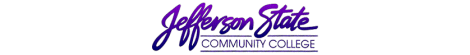 Goal Progress ReportGoal Progress ReportProgram:Medical Laboratory TechnologyReport period:Report period:2016-20172016-2017GoalsRequest & Justification/ResourcesGoal ProgressStrategies Implemented & Follow-upProvide necessary equipment and reagents to teach entry level skills keeping abreast with new technology.Program Outcome#1. 70% of students admitted to the MLT program will complete as technically competent individuals ready to enter the laboratory workforce1. Purchase the necessary equipment and supplies to provide high quality campus laboratory experiences that prepare them to enter the workforce as competent individuals2. Purchase necessary equipment for Phlebotomy certification program and the addition of MLT 100 to the curriculumThis goal was partially completed.We were granted approval to purchase all expendable supplies needed for instruction this year.Most of our requested supplies and equipment was completed through both a Workforce Development Grant as well as Vocational Education Funding.We were approved for service on three of our RX Monza’s used in Chemistry labs. This was not completed due to new information that the program coordinator was made aware of that they now can repair in the US and we no longer must ship to Ireland. Once we receive a quote for these repairs it will be requested in the 2017-18 strategic plan at a better cost.We also requested additional phlebotomy training equipment that was not approved for this year but will request again in the 2017-18 strategic plan.We had the opportunity to enhance instruction in three areas of the laboratory this year. The Workforce Development Grant provided funding to enhance our reagent storage space as well as fundamental instrumentation needed for instructional use in the Blood Bank MLT 191 course. Spring 2017 class climate surveys demonstrated that 85% of the students gave the course a grade of “A” N=13. The WDG provided funding for a laboratory information system that will be utilized throughout the program from the collection of specimens in MLT 100 to the interpretation of lab results in MLT 161. The bid was completed in August and will be available for student use for in 2017-2018. Voc. Ed. Funding provided an upgrade to our mobile instructional technology unit as well as new technology in the form of a CBC analyzer for hematology as well as a body fluid centrifuge and urine analyzers for urinalysis. This equipment was only used once this summer but will be incorporated into MLT 111 and 121 during the next school year. We will analyze class climate surveys to determine student satisfaction. We will request additional phlebotomy training equipment and service for the chemistry analyzers in next the strategic plan.Provide necessary technology and student labs to support the MLT100 phlebotomy additionCollege Action Priorities#2 Improve and advance college programs and units, including both academic and workforce development activities#5Improve students’ college experiences and expand student resources for successNAACLS Standard III.C.Physical Resources Physical resources such as facilities, equipment and supplies, information resources, and instructional resources sufficient to achieve the program goals.1. Upgrade the room facilities in GLB 233 for phlebotomy training to include new technology and student workstations.2. Provide for additional equipment storage space to support the addition of MLT100This goal was completedIn support for the new MLT 100 class that was added to the MLT curriculum, the WDG allowed us the funding to obtain new workbenches and chairs to mirror the other MLT instructional space. This allowed the opportunity to use this skills lab as lecture space for other MLT courses. To complete this renovation, we will ask for instructional technology to be installed as well as some minor cosmetic room maintenance in the next strategic plan.Extra MLT equipment and storage files are now locked in room 029B in the George Layton BuildingMonitor student progress with online tools that will enhance competency within the curriculum.Program Outcome#2. Graduates will take the ASCP BOC national certification exam with a pass rate at or above the NAACLS benchmark of 75%1. ASCP BOC testing report Cost:  $125.00 per year. 2. Medtraining training subscription Cost: $1,315.00 yearly3. NAACLS Accreditation yearly fees $1913.00This goal was completed2016ASCP/BOR Sub-content Scores and RevisionsChanges were made in the program for each sub-content area that was less than 40016B1 Added more ABO/RH case Studies. Incorporated Tutorials on Blackboard16B2 Incorporated Tutorials on Blackboard16C1 Hired a new chemistry instructor and incorporating more case studies16H1 Purchased LabCE WBC and RBC simulators16H2 Purchased LabCE WBC and RBC differential and morphology simulators16M1 Purchasing more parasite suspensions for on campus labsWe will analyze sub-content score for improvement in the 2016-2017 program assessmentMedtraining tutorials are utilized in all MLT coursework and analysis of results will be available in the 2016-17 Assessment report. Keep abreast of changes and trends in the Laboratory Science profession to improve classroom instruction.NAACLS Standards NAACLS standard VII.A.2.C. The program coordinator must showdocumentation of 36 CEU hours over each 3 year period. Standard VII.2.c.Didactic Instructor Appointments The program must have qualified faculty/instructors.  The program must ensure and document ongoing professional development of the program faculty/instructors.College Action Priority #3Increase Professional Development opportunities for faculty and staff.1. Program Coordinator or Clinical Coordinator to attend CLEC. Site to be determined.Estimated cost of $1,700.002. Program Coordinator or Clinical CoordinatorTo attend CEU offering not to exceed $500.00 for IAPThis goal was completedThe Program Coordinator attended CLEC and obtained 15.5 CEU credits that satisfied the NAACLS requirementThe Clinical Coordinator attended the ASCLS State conference at UAB to meet the NAACLS CEU requirementContinue to develop and implement written Student Learning Outcomes (SLOs) for all courses in the department to more adequately document and enhance reporting of student progress in the department.Program Outcome#4. Employers and graduates returning surveys will report 85% satisfaction with educational preparationCollege Action Priority #4Increase visibility and promote communication both inside and outside of the college 1. Funding for annual advisory meetingEstimated cost: $175.00This goal was completedThe advisory committee met in April of this year.  Per the Community College Board request we will also meet in October of this year to satisfy our two meetings per year. Discussion this year was the addition of the phlebotomy component to the MLT program and discussion of clinical placement. We were fortunate to add several new members to our committee from other types of laboratory practices. Topics for the October meeting will include curriculum changes to the program as mandated by the Alabama Department of Post-Secondary as well as results of our early clinical placement in summer semester.Data from the employer and graduate surveys will be provided in the 2016-17 Program AssessmentDevelop contracts with additional healthcare settings to increase the number of student enrollment in the program.Program Outcome#1. 70% of students admitted to the MLT program will complete as technically competent individuals ready to enter the laboratory workforce.College Action Priority #4Increase visibility and promote communication both inside and outside of the college1. Faculty travel expenses Estimated cost:  $1,500.00This goal was completed The program continued to keep in contact with clinical affiliates. New relationships were developed with Baptist Citizens in Talladega and Southern Lab Partners in Trussville for a hematology/chemistry rotation.Our programs retention/graduation rates continue to fall within the NAACLS benchmark. Per NAACLS guidelines we count retention/graduation numbers for students entering the third semester of the MLT programThe phlebotomy certification and MLT/phlebotomy short certificate have been utilized by students leaving the program first and second semesters. The complete Graduation/Attrition rate will be included in the 2016-17 Program AssessmentCollege Action Priorities#2 Improve and advance college programs and units, including both academic and workforce development activities#5Improve students’ college experiences and expand student resources for success1. Maintain l-19 staff to help cover additional sections of lecture and labs due to better retention methods in the MLT program.  2. Maintain L-19 staff to help provide additional supervision for phlebotomy student rotations. This goal was completedWe hired two lab instructors one of which we have asked to teach for us each semester. We also Hired two other instructors to help with lecture classes. Both instructors continue to help us out each semester.Student evaluations for three of the four were positive and we will continue to use them as needed.Submission date: 8/28/17Submission date: 8/28/17Submitted by: Candy HillSubmitted by: Candy Hill